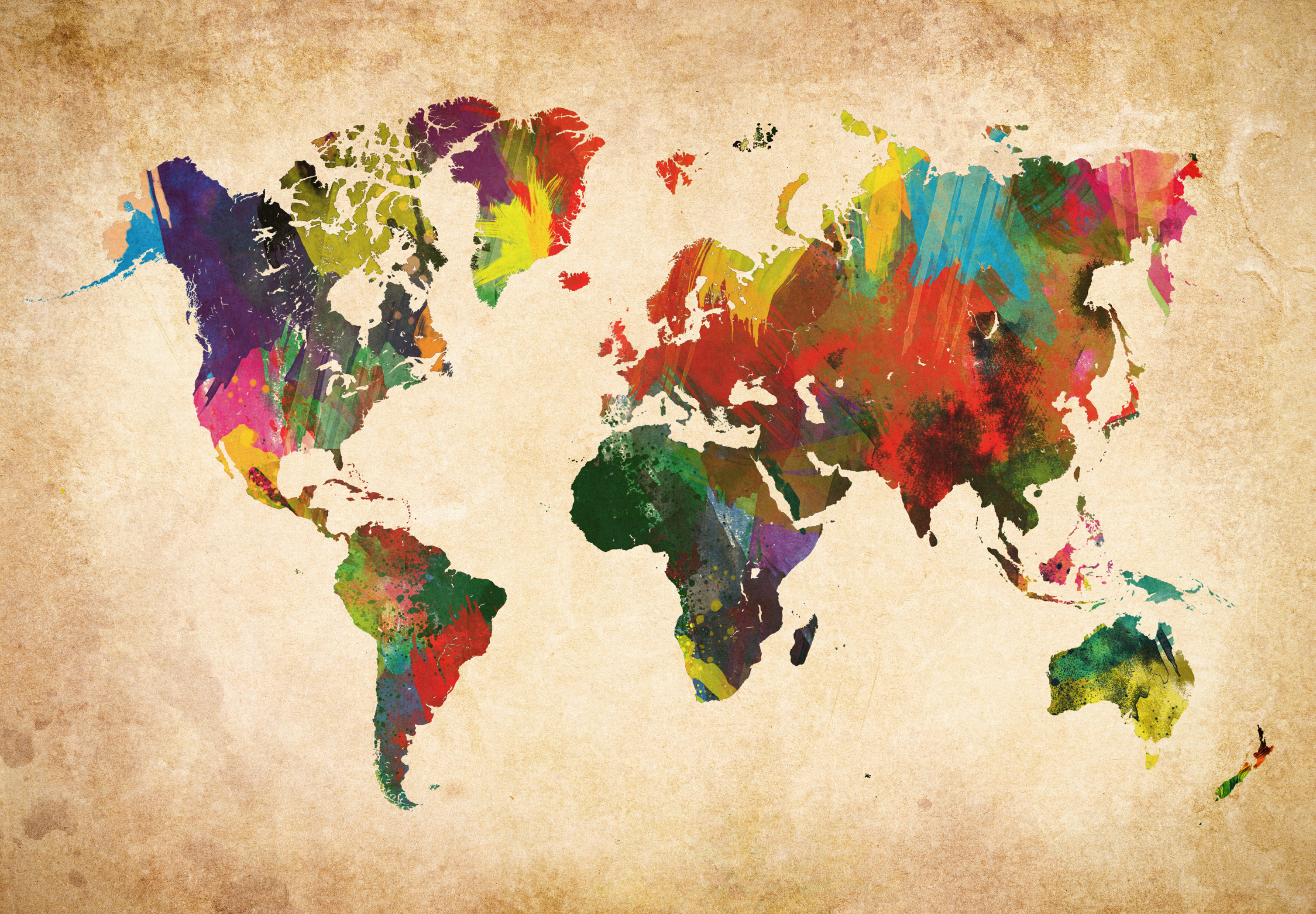 SHORT-TERM TRIP APPLICATION June 22nd-29th, 2024 Application Deadline: February 18th* The Global Mission’s Team will review all applications and determine who will participate in this trip as there will be a limit to the number that we are able to take.Full Name (as appears on passport) _____________________________________________________________________________ Age __________ Date of Birth __________ Gender____________ Address: ______________________________________________________________________________________________________________________________________Phone number: _________________________ Email: _____________________________________________________________ TESTIMONY
(Please give a testimony of your salvation and walk with Christ, describe your current practice for spiritual growth, use a separate sheet of paper if necessary) _____________________________________________________________________________________________________________________________________________________________________________________________________________________________________________________________________________________________________________________________________________________________________________________________________________________________________________________________________________________What do you do when you have a conflict and how do you handle confrontation?____________________________________________________________________________________________________________________________________________________________________________________________________________________________________________________________________________________________________________________________________________________________________________________________________________________________________________________________________________________CHURCH INFORMATION (please check one)  Brookfield Member 		_____________ Regular attender since		_____________ (Yr./month)  Occasional attender since 	_____________ (Yr./month) Are you part of a small group? ______________ Group leader________________What Brookfield Ministries are you currently involved with? ___________________________________________________________________What Brookfield Ministries have you served in during the past? ___________________________________________________________________Are you currently serving in any ministries outside of Brookfield? If so, please describe: ___________________________________________________________________Describe how you would explain the gospel to a non-believer: __________________________________________________________________________________________________________________________________________________________________________________________________________________________________________________________________________________________________________________________________________________________________________________________________________________This trip’s primary ministry will be with children, which of the following areas can you see yourself contributing:   (circle all that apply)Teaching			Crafts			Snacks			GamesOrganization		Music			Memory Verses		DrivingCooking for the team	Giving Testimony		Other____________________  Briefly explain what you hope to see the Lord do in and through you on this mission trip. ______________________________________________________________________________ ______________________________________________________________________________MEDICAL INFORMATION Do you have any health problems that might hinder you during this mission trip (back or chest pain, daily mandatory medical needs, physical or mental disability, etc.)? _________________________________________________________________________________________________________________________________________________________________________________________________________________________________________Please provide a reference of a Pastor or Ministry Leader who has observed you serving in a ministry:Name:_____________________________________Email: _________________________________________________________Phone: ________________________________________________________Please provide a reference of someone outside the church who can attest to your character:Name: _____________________________________Email: __________________________________________________________Phone: _________________________________________________________COMMITMENT INFORMATION A mission trip requires a major time commitment. In addition to the trip itself, the team will meet approximately four times for training. These trainings are mandatory. There will also be service requirements that must be completed before going on the trip. Are you willing to commit to the necessary requirements for this trip? ____YES ____NO Financial Memo of Understanding I understand that I am responsible for raising 100% of the funds required for the trip. The money I raise covers travel costs, food, lodging, ground transportation, clearances and other ministry expenses associate with the trip. I am also responsible for passport fees, souvenirs, immunizations, personal meals/snacks separate from the team, and possible tourist type events. Brookfield Bible Church will not be responsible for extra trip expenses (i.e. airline changes) Financial donations made to Brookfield Bible Church for this mission trip are not mine— they belong to God and have been given to Brookfield Bible Church in order to accomplish the mission and work of the church. If, for some reason, I do not participate on the mission trip to which I have been accepted, I am responsible for and will reimburse Brookfield Bible Church for any fees incurred as a result of my cancellation (i.e. purchased airline tickets). If, for some reason, I do not participate on the mission trip to which I have been accepted, I understand that the monies donated to my trip cannot be refunded to me or to the donors due to the non-profit status of Brookfield Bible Church. All materials, including airline and other travel tickets, that have been purchased with donated funds cannot be transferred outside of the trip. I understand if I do not meet the funding deadlines, I may not be allowed to go on the mission trip. Any money raised will not be refunded but will be applied to the current trip or other missions ministries. If I raise an amount of money that exceeds my needs, remaining money will be dispersed to other team members in need or used by Brookfield Bible Church for other financial needs associated with this mission trip or future ministry trips. I will agree to return home at my own expense if the team leadership determines that my behavior is /has been inappropriate, and none of the money raised will be refunded to me or any donors. I have read and agree to the above policies, rules, and terms. Participant’s name (Please Print) ________________________________________________Signature /Date ________________________________/ ________________________ 	    Legal Guardian if under 18  _____________________________/__________________